BROUGHTON COMMUNITY & SPORTS ASSOCIATION (BCSA)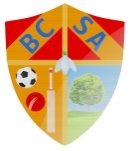 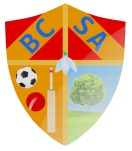 MEETING MINUTESTuesday 14th March 2017Apologies: Roger Bonnett, Louise Price (Town Council Rep), Anthony Rhodes (Photography group), Peter Clixby, David Heathcote, Steve Hayton (Treasurer).Present:Sean Clixby (Chair), Ann Wood (Secretary), Martin Hempstock (Communications Officer), Neil Simpson (Vice-Chair), Sue Carter (Glanford Lions), Steve Portess, David Eames, Denise Erikson and Emma Gledhill 9pm (Badminton Club).Minutes from the last meeting: Passed.  Proposed Neil Simpson. Seconded Steve Portess Matters arising: Sean passed on the amendments which were made last month.Broughton in the Park meeting was held. The reason we had a meeting was because the BCSA is now a charity. BCSA will help with the event. A working group will be set up. They will meet every other month. They do require another signatory for the bank account. The group will apply to BCSA for a grant. Correspondence:No letters received. Email from a company offering their services to set up a website for us. Treasurers report:100 pounds received from Cash in the Community.  1455.99 pounds in the bank.Town Council Feedback:The field is a priority. The FA made a site visit and they are sending a report to the council. This could be 4 to 5 weeks. Did cricket club send an email regarding the field and was it replied too?The council will have their website up and running at the end of April.Walking group: Going really well. Hoping to have some evening walks in the summer. Hoping to do some walks away from Broughton. Running Group:Numbers not great at the moment. Was hoping there would be more interest.  The ground is too wet at the moment for some of the runs. A suggestion for runs outside of Broughton have been requested. Steve will look into this. He will put all information on the Facebook page. Steve is hoping to do a charity event raising money for Alzimers. What insurance cover would be required?  Marshalling.  Sean suggested that this could be in with Broughton in the Park. Could start and finish in the arena.  A table could be set up advertising the running group. Martin offered to help set up a route so that roads were only used when needed. We cannot stop the traffic. Hopefully this will be done over 5k or 10k. Sean will organise a children's running event.  Sports Specific Sub Group: Recreation field management plan: Meeting with the council regarding the upkeep of the field for the future. The council need to replace Chris Pope who resigned from the council. The cricket club have offered to help which would be free. This would be rolling the grass. The FA was contacted regarding the field but because the council own the property they need to contact FA.FA did attend and made their inspection. Sean met with them.  The field is used by football and cricket teams. The field has been neglected and will need lots of attention. Still waiting for the report. A budget of 10,000 available from the council. The chafer grub is still active and the field still needs attention. Another volunteer day will be held on April 2nd 2017. Top soil and grass seed will be provided by the council. Broughton Ravers Junior Football still not playing their games on the field.Astro-turf multi-sport facility:Council does not seem to be taking this on board. We are hoping we can get this facility for the public. The full council would pass it but we need to go through the correct channels. Photography Group:Photography group are having new members at each meeting.Grant Application Forms:Grant applications forms are available. Broughton Ravers under 11's applied for a grant of 159 pounds for a weekend tournament they wanted to attend. This was agreed.  BCSA AGM:This will be held on Tuesday May 9th. Broughton Working Mens Club at 8pm. Steve Hayton will be standing down as treasurer. Broughton Relief in Need Trust:David Eames: They will be meeting in May. Broughton residents can apply if they require monies if they are unable to get help from anywhere else. An application form needs filling in. It just asks you some basic questions. The committee meets twice a year. Website and Directory:www.thisisbcsa.co.ukWebsite and Directory are up and running but we need to promote it by posters. We need to make sure people are aware what's on offer. Steve wishes to carry on using his running group Facebook page  Cash for the Community: 100 pounds was raised from collecting vouchers for the Cash in the Community which you collected tokens from the telegraph.  Sean contacted the Co-op regarding the funding opportunity they have. They require bank details and charity number. Bonfire and Christmas lights 2017:No one was available at the meeting to give us any further development.Badminton Club:Have about 8 members attending who pay 3 pounds a session. It's mixed abilities. They could do with 2 courts but hall not large enough. They meet 6.30 to 8.3pm on a Tuesday. Aims for the future:Short term: Developing the directory on the website.Volunteering day 9am to 4pm Charity run - insuranceMedium term:Multi-sport astro facility.Sports Specific Group working with the council.Continue to find funding opportunities.Long term:  Gym facilities - outdoors and indoorsBuying land to provide more facilities in Broughton.Date of next meeting:AGM on Tuesday 9th May 2017, 20.00 at Broughton Working Mens Club.Meeting closed 9.40 pm.  